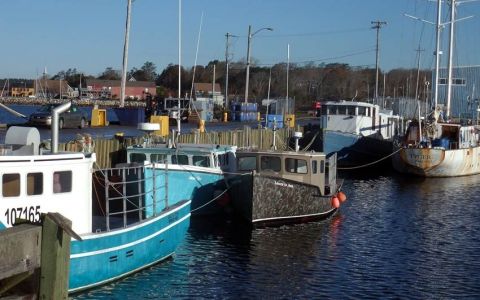 (Lobster boats in Shelburne, Nova Scotia)Eagle Harbour Yacht Club10th Annual Lobster Boil Friday, June 12, 2015Refreshments – 6:30 PMDinner – 7:30 PMCost - $40/personExtra Lobster $15To register for the event contact Susan Larlee at slarlee@shaw.caOnly 100 seats availableRegister before June 09th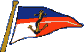 